Deep Creek CharlestonJust north of Tiropahi CanyonJust looks good on the map, similar aspect to Tiropahi, Private land, but if permission gained, it would be easy access and exit via beach.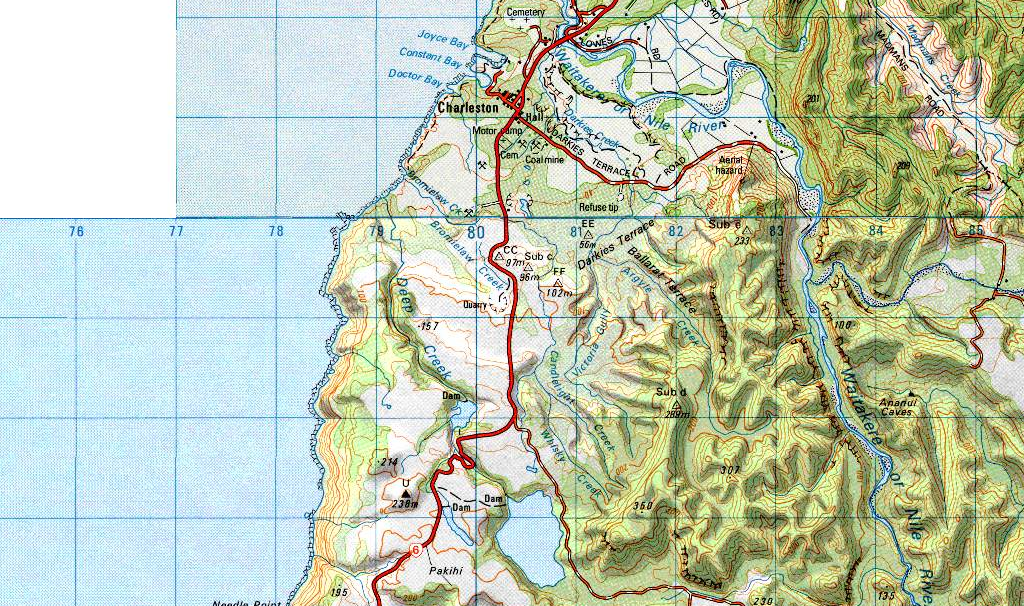 